XXXXXXPLAN DE TRABAJO PARA LA IMPLEMENTACIÓN DE LA RED INTEGRADA DE SERVICIOS DE REHABILITACIÓN EN LA RED INTEGRADA DE SALUD - RIS DE XXX DE LA XXX.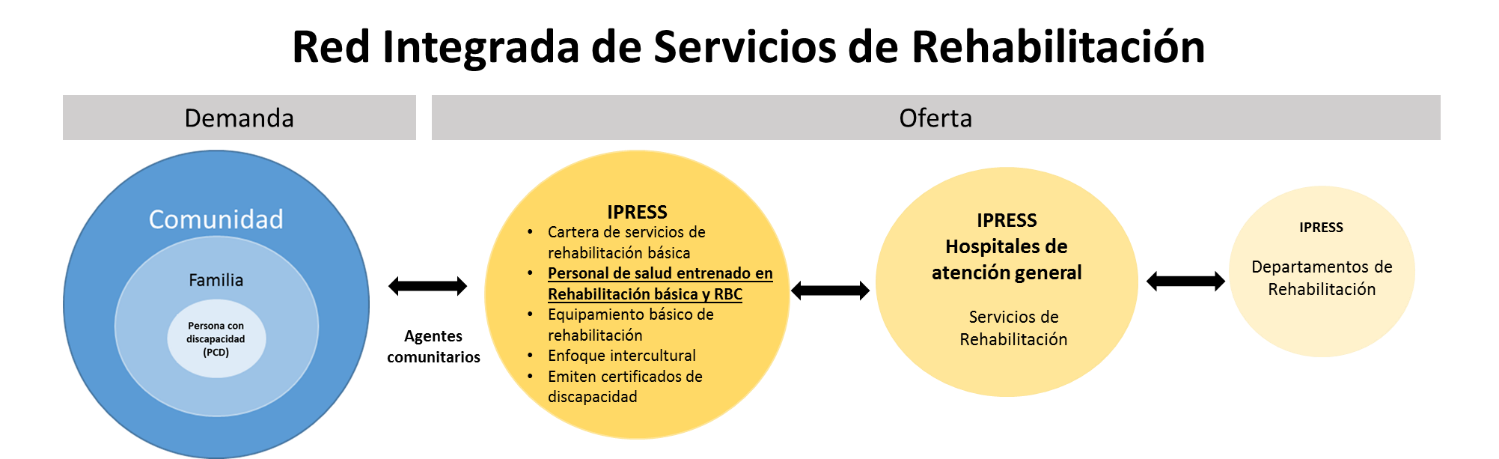 LIMA  2019INTRODUCCIÓNXXXXXXXXXXXXXXXXXXXXXXXXXXXXXXXXXXXXXXXXXXXXXXXXXXXXXXXXXXXXXXXXXXXXXXXXXXXXXXXXXXXXXXXXXXXXXXXXXXXXXXXXXXXXXXXXXXXXXXXXXXXXXXXXXXXXXXXXXXXXXXXXXXXXXXXXXXXXXXXXXXXXXXXXXXXXXXXXXXXXXXXXXXXXXXXXXXXXXXXXXXXXXXXXXXXXXXXXXXXXXXXXXXXXXXXXXXXXXXXXXXXXXXXXXXXXXXXXXXXXXXXXXXXXXXXXXXXXXXXXXXXXXXXXXXXXXXXXXXXXFINALIDAD XXXXXXXXXXXXXXXXXXXXXXXXXXXXXXXXXXXXXXXXXXXXXXXXXXXXXXXXXXXXXXXXXXXXXXXXXXXXXXXXXXXXXXXXXXXXXXXXXXXXXXXXXXXXXXXXXXXXXXXXXXXXXXXXXXXXXXXXXXXXXXXXXXXXXXXXXXXXXXXXXXXXXXXXXXXXXXXXXXXXXXXXXXXXXXXXXXXXXXXXXXXXXXXXXXXXXXXXXXXXXXXXXXXXXXXXXXXXXXXXXXXXXXXXXXXXXXXXXXXXXXXXXXXXXXXXXXXXXXXXXXXXXXXXXXXXXXXXXXXXOBJETIVOSOBJETIVO GENERALXXXXXXXXXXXXXXXXXXXXXXXXXXXXXXXXXXXXXXXXXXXXXXXXXXXXXXXXXXXXXXXXXXXXXXXXXXXXXXXXXXXXXXXXXXXXXXXXXXXXXXXXXXXXXXXXXXXXXXXXOBJETIVOS ESPECIFICOSXXXXXXXXXXXXXXXXXXXXXXXXXXXXXXXXXXXXXXXXXXXXXXXXXXXXXXXXXXXXXXXXXXXXXXXXXXXXXXXXXXXXXXXXXXXXXXXX XXXXXXXXXXXXXXXXXXXXXXXXXXXXXXXXXXXXXXXXXXXXXXXXXXXXXXXXXXXXXXXXXXXXXXXXXXXXXXXXXXXXXXXXXXXXXXXXXXXXXXXXXXXXXXXXXXXXXXXXXXXXXXXXXXXXXXXXXXXXXXXXXXXXXXXXXXXXXXXXXXXXXXXXXXXXXXXXXXXXXXXXXXXXXXXXBASE LEGALXXXXXXXXXXXXXXXXXXXXXXXXXXXXXXXXXXXXXXXXXXXXXXXXXXXXXXXXXXXXXXXXXXXXXXXXXXXXXXXXXXXXXXXXXXXXXXXXXXXXXXXXXXXXXXXXXXXXXXXXXXXXXXXXXXXXXXXXXXXXXXXXXXXXXXXXXXXXXXXXXXXXXXXXXXXXXXXXXXXXXXXXXXXXXXXXXXXXXXXXXXXXXXXXXXXXXXXXXXXXXXXXXXXXXXXXXXXXXXXXXXXXXXXXXXXXXXXXXXXXXXXXXXXXXXXXXXXXXXXXXXXXXXXXXXXXXXXXXXXXXXXXXXXXXXXXXXXXXXXXXXXXXXXXXXXXXXXXXXXXXXXXXXXXXXXXXXXXXXXXXXXXXXXXXXXXXXXXXXXXXXXXXXXXXXXXXXXXXXXXXXXXXXXXXXXXXXXXXXXXXXXXXXXXXXXXXXXXXXXXXXXXXXXXXXXXXXXXXXXXXXXXXXXXXXXXXXXXXXXXXXXXXXXXXXXXXXXXXXXXXXXXXXXXXXXXXXXXXXXXXXXXXXXXXXXXXXXXXXXXXXXXXXXXXXXXXXXXXXXX ÁMBITO DE APLICACIÓNXXXXXXXXXXXXXXXXXXXXXXXXXXXXXXXXXXXXXXXXXXXXXXXXXXXXXXXXXXXXXXXXXXXXXXXXXXXXXXXXXXXXXXXXXXXXXXXXXXXXXXXXXXXXXXXXXXXXXXXXCONTENIDO DEL PLAN: ASPECTOS TÉCNICO-CONCEPTUALES.DIAGNÓSTICO DE LA OFERTA DE SERVICIOS DE SALUDXXXXXXXXXXXXXXXXXXXXXXXXXXXXXXXXXXXXXXXXXXXXXXXXXXXXXXXXXXXXXXXXXXXXXXXXXXXXXXXXXXXXXXXXXXXXXXXXXXXXXXXXXXXXXXXXXXXXXXXXXXXXXXXXXXXXXXXXXXXXXXXXXXXXXXXXXXXXXXXXXXXXXXXXXXXXXXXXXXXXXXXXXXXXXXXXXXXXXXXXXXXXXXXXXXXXXXXXXXXXXXXXXXXXXXXXXXXXXXXXXXXXXXXXXXXXXXXXXXXXXXXXXXXXXXXXXXXXXXXXXXXXXCARACTERÍSTICAS DE LA DEMANDA DE PACIENTES XXXXXXXXXXXXXXXXXXXXXXXXXXXXXXXXXXXXXXXXXXXXXXXXXXXXXXXXXXXXXXXXXXXXXXXXXXXXXXXXXXXXXXXXXXXXXXXXXXXXXXXXXXXXXXXXXXXXXXXXXXXXXXXXXXXXXXXXXXXXXXXXXXXXXXXXXXXXXXXXXXXXXXXXXXXXXXXXXXXXXXXXXXXXXXXXXXXXXXXXXXXXXXXXXXXXXXXXXXXXXXXXXXXXXXXXXXXXXXXXXXXXXXXXXXXXXXXXXXXXXXXXXXXXXXXXXXXXXXXXXXXXXLISTADO DE PROBLEMAS PARA MEJORAR LA DISPONIBILIDAD DE SERVICIOS DE REHABILITACIÓN A LAS PERSONAS CON DISCAPACIDAD Y EN RIESGO DE DISCAPACIDAD XXXXXXXXXXXXXXXXXXXXXXXXXXXXXXXXXXXXXXXXXXXXXXXXXXXXXXXXXXXXXXXXXXXXXXXXXXXXXXXXXXXXXXXXXXXXXXXXXXXXXXXXXXXXXXXXXXXXXXXXXXXXXXXXXXXXXXXXXXXXXXXXXXXXXXXXXXXXXXXXXXXXXXXXXXXXXXXXXXXXXXXXXXXXXXXXXXXXXXXXXXXXXXXXXXXXXXXXXXXXXXXXXXXXXXXXXXXXXXXXXXXXXXXXXXXXXXXXXXXXXXXXXXXXXXXXXXXXXXXXXXXXXEXPLICACIONESXXXXXXXXXXXXXXXXXXXXXXXXXXXXXXXXXXXXXXXXXXXXXXXXXXXXXXXXXXXXXXXXXXXXXXXXXXXXXXXXXXXXXXXXXXXXXXXXXXXXXXXXXXXXXXXXXXXXXXXXXXXXXXXXXXXXXXXXXXXXXXXXXXXXXXXXXXXXXXXXXXXXXXXXXXXXXXXXXXXXXXXXXXXXXXXXXXXXXXXXXXXXXXXXXXXXXXXXXXXXXXXXXXXXXXXXXXXXXXXXXXXXXXXXXXXXXXXXXXXXXXXXXXXXXXXXXXXXXXXXXXXXXXXXXXXXXXXXXXXXXXXXXXXXXXXXXXXXXXXXXXXXXXXXXXXXXXXXXXXXXXXXXXXXXXXXXXXXXXXXXXXXXXXXXXXXXXXXXXXXXXXXXXXXXXXXXXXXXXXXXXXXXXXXXXXXXXXXXXXXXXXXXXXXXXXXXXXXXXXXXXXXXXXXXXXXXXXXXXXXXXXXXXXXXXXXXXXXXXXXXXXXXXXXXXXXXXXXXXXXXXXXXXXXXXXXXXXXXXXXXXXXXXXXXXXXXXXXXXXXXXXXXXXXXXMATRIZ DE PROGRAMACIÓN DE ACTIVIDADESEn la tabla anexa se presenta el detalle de las actividades que serán desarrolladas en el marco de la red de rehabilitación, mismas que se alinean a las actividades aprobadas con la Resolución Directoral N° 064-2019-SA-DG-INR, que aprueba el plan de actividades XXX.   MATRIZ DE PROGRAMACIÓN DE ACTIVIDADESOBJETIVO GENERALXXXXXXXXXXXXXXXXXXXXXXXXXXXXXXXXXXXXXXXXXXXXXXXXXXXXXXXXXXXXXXXXXXXXXXXXXXXXXXXXXXXXXXXXXXXXXXXXXXXXXXXXXXXXXXXXXXXXXXXXXXXXXXXXXXXXXXXXXXXXXXXXXXXXXXXXXXXXXXXXXXXXXXXXXXXXXXXXOBJETIVOS ESPECIFICOSXXXXXXXXXXXXXXXXXXXXXXXXXXXXXXXXXXXXXXXXXXXXXXXXXXXXXXXXXXXXXXXXXXXXXXXXXXXXXXXXXXXXXXXXXXXXXXXXXXXXXXXXXXXXXXXXXXXXXXXXXXXXXXXXXXXXXXXXXXXXXXXXXXXXXXXXXXXXXXXXXXXXXXXXXXXXXXXXXXXXXXXXXXXXXXXXXXXXXXXXXXXXXXXXXXXXXXXXXXXXXXXXXXXXXXXXXXXXXXXXXXXXXXXXXXXXXXXXXXXXXXXXXXXXXXXXXXXXXXXXXXXXXXXXXXXXXXXXXXXXXXXXXXXXXXXXXXXXXXXXXXXXXXXXXXXXXXXXXXXXXXXXXXXXXXXXXXXXXXXXXXXXXXXXXXXXXXXXXXXXXXXXXXXXXXXXXXXXXXXXXXXXXXXXXXXXXXXXXXXXXXXXXXXXXXXXXXXXXXXXXXXXXXXXXXXXXXXXXXXXXXXXXXXXXXXXXXXXXXXXXXXXXXXXXXXXXXXXXXPRESUPUESTO Y FINANCIAMIENTOLas actividades por realizar serán financiadas por las instituciones que sumarán esfuerzos para el fortalecimiento de red integrada de salud de la XXX.RESPONSABILIDADESLas actividades se realizarán con el XXX.ANEXOSANEXO N°1: DIAGNÓSTICO DETALLADO DE LA OFERTA DE SERVICIOS DE SALUDANEXO N°1: DIAGNÓSTICO DETALLADO DE LA OFERTA DE SERVICIOS DE SALUDINDICEINTRODUCCIÓN02FINALIDAD02OBJETIVOS02BASE LEGAL03ÁMBITO DE APLICACIÓN03CONTENIDO DEL PLAN03ASPECTOS TÉCNICOS CONCEPTUALES03MATRIZ DE PROGRAMACIÓN DE ACTIVIDADES10PRESUPUESTO Y FINANCIAMIENTO15RESPONSABILIDAD15ANEXOS15ANEXO N°1: DIAGNÓSTICO DETALLADO DE LA OFERTA DE SERVICIOS DE SALUD16ActividadProductoProductoCRONOGRAMA TRIMESTRALCRONOGRAMA TRIMESTRALCRONOGRAMA TRIMESTRALCRONOGRAMA TRIMESTRALCRONOGRAMA TRIMESTRALCRONOGRAMA TRIMESTRALResponsableActividadUMCantidadT3 2019T4 2019T1 2020T2 2020T3 2020T4 2020ResponsableReunión técnica para analizar la brecha de recursos para la prestación de servicios de rehabilitación básica de acuerdo con las necesidades identificadas (basado en el levantamiento de información de la organización y funcionamiento de las IPRESS de I Nivel)Reunión Técnica (videoconferencia)0112/07HEVES, CMI San José, CMI Juan Pablo II.Asistencia Técnica en la elaboración de los expedientes técnicos para el levantamiento de la brecha de la oferta básica en rehabilitaciónIPRESS asistidas03xxMINSATaller de sensibilización sobre inclusión de la PCD y derechos a todo el personal de las IPRESS del I Nivel.Desarrollar capacidades en el personal médico general y especialista para la evaluación de la funcionalidad de los pacientes a partir del diagnóstico del daño.Taller02xINR, DIRIS Lima SurReunión Técnica con HEVES para organizar programa de desarrollo de capacidades en rehabilitación básica para el I Nivel de atenciónReunión técnica02XXINR, HEVESCapacitar al personal de salud del I Nivel en rehabilitación básica, a cargo del servicio de rehabilitación del HEVES.Taller de capacitación05XXHEVESTaller de sensibilización en discapacidad y certificado de discapacidad al personal del HEVESTaller0102/08INR-HEVESCapacitar al personal médico de las IPRESS del I y II Nivel en la evaluación, calificación y certificación de la discapacidad.Curso Taller0122,23/10MINSA, INRTaller “Prevención de discapacidad infantil e intervención oportuna”Taller0117,18/09INRActividadProductoProductoCRONOGRAMA TRIMESTRALCRONOGRAMA TRIMESTRALCRONOGRAMA TRIMESTRALCRONOGRAMA TRIMESTRALCRONOGRAMA TRIMESTRALCRONOGRAMA TRIMESTRALResponsableActividadUMCantidadT3 2019T4 2019T1 2020T2 2020T3 2020T4 2020ResponsableRealizar la recolección y evaluación de la pertinencia de las herramientas existentes para la implementación de RBC en las RIS-RehabilitaciónHerramientas seleccionadas05XINRDiseño de herramientas para la implementación de la RBCHerramientas diseñadas10XINRDiseño del prototipo de la “caja de herramientas” en web, que permita la implementación de la RBCCaja de herramientas diseñada y aprobada0131/07INRDiseñar un instrumento para identificar a las PCD y en riesgo de discapacidad.Ficha diseñada y validada01XINRTaller de fortalecimiento de capacidades del personal de salud del primer nivel de atención y agentes comunitarios de la RIS seleccionada en la detección de riesgos de discapacidad y personas con discapacidades en su familia y su comunidad.Taller0129/10INR, DIRIS Lima Sur, HEVESRealizar el levantamiento de información sobre las necesidades de servicios de rehabilitación de la PCD y de los riesgos de discapacidad de la población de su ámbito (ficha familiar).IPRESS aplicando ficha familiar ampliada20XXI NivelCapacitación al personal del Servicio de Rehabilitación del HEVES en la implementación de la Estrategia de Rehabilitación Basada en la Comunidad (RBC) y el uso de la caja de herramientasCurso Taller0114/09INRActividadProductoProductoCRONOGRAMA TRIMESTRALCRONOGRAMA TRIMESTRALCRONOGRAMA TRIMESTRALCRONOGRAMA TRIMESTRALCRONOGRAMA TRIMESTRALCRONOGRAMA TRIMESTRALResponsableActividadUMCantidadT3 2019T4 2019T1 2020T2 2020T3 2020T4 2020ResponsableDiseñar protocolos de atención para las discapacidades más frecuentes, para cada nivel de atención (con AT del INR).Protocolos diseñados, validados y aprobados10XXXXXINR, HEVESCapacitar al personal de la red en el manejo de los protocolos diseñados.Talleres10XXXXRED VILLA EL SALVADORDiseñar un sistema de información basado en la CIF, para todos los niveles de atención.Sistema de información diseñado01XXXMINSADiseñar los formatos para la referencia y contrareferencia de PCD (IPRESS sin médico rehabilitador: atención medica en el hospital, indicaciones para terapias en el I Nivel, control médico en el hospital).Kit de formatos diseñados, validados y aprobados01XDIRIS LIMA SUR (REDES)HEVESCMI SAN JOSÉCMI JUAN PABLO IIDe la infraestructuraEl Hospital cuenta con un área de más de 23 mil metros cuadrados y el Servicio de Rehabilitación con 440.58 metros cuadrados.Cuenta con una jefatura, sala de espera para pacientes, dos consultorios médicos, seis cubículos para la aplicación de agentes físicos, ambiente para hidroterapia, dos depósitos de equipos y materiales, gimnasio para adultos y niños, SS. HH para mujeres con discapacidad, SS. HH para varones con discapacidad, vestidor y SS. HH para (mujeres), vestidor y SS. HH para (hombres).No cuenta con ambientes para evaluación y procedimientos médicos.Adicionalmente a lo que le corresponde como categoría II-E, tiene: cuarto de aseo, admisión, terapia de lenguaje, terapia ocupacional, ambiente para tina/Tanque Hubbard.No se cuenta con un consultorio médico fijo para la consulta de la especialidad de Medicina Física y Rehabilitación. Se comparten los consultorios de medicina general con las otras especialidades. Para el área de Terapia Física se cuenta con 01 ambiente en forma de “L” dentro del ambiente que correspondía al comedor de los trabajadores. Dentro hay una separación con triplay que separa esta área con un almacén.  Para su ingreso, se cuenta con una rampa que termina en 5 escalones, por lo que dificulta el acceso de las personas con discapacidad. No cuenta con jefatura, sala de espera para pacientes, consultorio médico fijo para la consulta de la especialidad de Medicina Física y Rehabilitación, cubículos para la aplicación de agentes físicos (cubículos), ambiente para hidroterapia, ambientes para evaluación y procedimientos médicos, depósitos de equipos y materiales, gimnasio para adultos y niños y SS. HH para personas con discapacidad.No se cuenta con un consultorio médico. Para el área de Terapia Física solo cuenta con 01 ambiente compartido de 34.76 m2 por lo que se reduce el espacio de uso adaptado, donde se encuentran barreras de acceso en la puerta desnivel de 5 cm, en la misma área de rehabilitación escalón de 20 cm de desnivel. Dentro se encuentra separado por biombos que separa esta área de las áreas compartidas; además la infraestructura requiere mantenimientoDel equipamientoReferente al equipamiento del consultorio médico: Cuenta con mesa, silla, camilla de evaluación, escalinata de 2 peldaños, tensiómetro, espejo para la evaluación postural sin cuadrícula.No cuenta con negatoscopio, juego de diapasones, set para evaluación de funciones mentales superiores, podoscopio, set de goniómetro, kit de alzas de 0,5 a 5cm, No cuenta con batería test peruano del desarrollo, No cuenta con nivel pélvico con plomada.Referente al equipamiento de terapia física:    Cuenta con equipo láser, bicicleta estacionaria adultos, barras paralelas graduables adultos, tarimas con colchonetas para ejercicios, colchonetas individuales, escalera combinada con rampa, polea para ejercicio de hombros, polea con pesas para ejercicios de miembros superiores e inferiores, rueda para ejercicios de hombros, kit de pelotas para terapia   (Bobath, pilates y otras), escalera sueca, espejo de pared, equipo de sonido,  set de pesas, kit de equipo de propiocepción, kit de banda elástica, circuito de psicomotricidad, TENS, electroterapia de corrientes múltiples, equipo de terapia con ultrasonido, equipo de magnetoterapia, tanque de parafina, tanque de compresas calientes, set de compresas calientes, tanque de compresas frías, set de compresas frías, escalinata metálica de 2 peldaños, tanque de hidroterapia para miembros superiores, tanque de hidroterapia para miembros inferiores, caldero y/o terma eléctrica y/o terma a gas y/o terma solar.     No cuenta con muletas, andadores, bachas, bicicleta estacionaria niños, barras paralelas graduables niños, kit de pelotas para terapia niños, balancines circuito de psicomotricidad.Adicionalmente a lo que le corresponde como categoría II-E cuenta con electromiógrafo, equipo de fortalecimiento de cuádriceps, camilla de tracción cervical, equipo de tracción lumbar, kit de pelotas para terapia niños, balancines, colchoneta para ejercicios, rodillos, cuñas de diferentes tamaños, equipo de terapia combinada, lámpara de terapia con rayos infrarrojos, mesa de tratamiento, tanque de Hubbard, juguetes de estimulación y coordinación visomotora, mobiliario pediátrico (mesa, silla, espejo de pared, set de estimulación  lingüística, bolsas de arena de diferentes pesos, mancuerna).Referente al equipamiento del consultorio médico: No se cuenta con un consultorio médico fijo para la consulta de la especialidad de Medicina Física y Rehabilitación, se comparten los consultorios de medicina general con las otras especialidades, por lo que no pudo ser visitado.Referente al equipamiento de terapia física:Cuenta con 01 mesa, 02 sillas, 01 camilla, 01 banco de plástico y algunos pisos microporosos.Cuenta con 01 pelota de plástico para terapia, pero no se cuenta con un kit de pelotas.No cuenta con bicicleta estacionaria para adultos, barras paralelas graduables para adultos, tarimas con colchonetas para ejercicios, colchonetas individuales, escalera combinada con rampa, polea para ejercicios de hombros, rueda para ejercicios de hombros, escalera sueca, espejo de pared, equipo de sonido, TENS, equipo láser, equipo de tracción cervical y lumbar, tanque de parafina, tanque de compresas calientes ni set de compresas calientes, tanque de compresas frías ni set de compresas frías, lámpara de terapia con rayos infrarrojos, escalinata metálica de 2 peldaños, tanque de hidroterapia para miembros superiores o inferiores ni con caldero, terma eléctrica, terma a gas o terma solar.Referente al equipamiento de terapia física, solo cuenta con 01 mesa, 03 sillas, 02 camilla, 02 colchonetas,01 escalera dos pasos, 01 escalera sueca y 01 armario en mal estado; 01 espejo de pared y 01 barras paralelas en buen estado.De los recursos humanosA la fecha de la visita, se cuenta con un total de 14 trabajadores: dos Médicos especialistas en Medicina de Rehabilitación (1 CAS y 1 OdS), seis licenciados en TM Terapia Física (5 CAS y 1 OdS) y seis (06) Técnicos en fisioterapia (CAS).No cuenta con los siguientes recursos humanos: Médico de otras especialidades, TM Terapia Física con especialidad en Terapia Cardiorrespiratoria, TM Terapia Ocupacional, Licenciados en terapia de lenguaje, problemas de aprendizaje, psicólogo, asistenta social, técnico y enfermera capacitado en rehabilitación y otros personales de salud y/o administrativo.Cuenta con 01 médico cirujano nombrado especialista en Medicina Física y Rehabilitación para la atención médica especializada.Cuenta con 02 profesionales SERUMS en Tecnología Médica de Terapia Física.No cuenta con Licenciado(a) en TM Terapia Física, Técnico(a) en Fisioterapia, Técnico(a) de Enfermería capacitado en Rehabilitación, Médico general capacitado en Medicina de Rehabilitación.Cuenta con 02 profesionales SERUMS en Tecnología Médica de Terapia Física y 01 profesionales SERUMS en Tecnología Médica de Terapia de Lenguaje.De las funcionesRealizan actividades de promoción de los derechos de la persona con discapacidad y de prevención de la discapacidad (inmunizaciones, control prenatal, nutrición, consejo genético, etc.)Identifican, registran y atienden a la población con discapacidad y los refieren al Instituto Nacional de Rehabilitación “Dra. Adriana Rebaza Flores” AMISTAD PERÚ-JAPÓN.Dan continuidad a los procedimientos de rehabilitación sugeridos en los establecimientos donde se brindó la atención.Participan activamente en la rehabilitación de las personas y su inclusión en la sociedad.Brindan atención ambulatoria de rehabilitación básica.Brindan atención ambulatoria (tratamiento de rehabilitación general). (Respuesta de interconsulta) TF.Brindan atención hospitalaria (tratamiento de rehabilitación general). Médicos respuestas de interconsultas. Brindan atención en Medicina de Rehabilitación según etapas de vida (integral / general con base epidemiológica). Para niños y adultos.Brindan atención hospitalaria de rehabilitación general. Médicos (Respuesta de interconsulta) TF.Realizar procedimientos de rehabilitación de mediana complejidad. Médico, TF.Brindan atención ambulatoria especializada en rehabilitación, según etapas de vida. Niños y adultos.Proveer tratamiento de Rehabilitación general / integral para lo cual debe de contar con infraestructura, recursos y equipos.Brindan atención especializada hospitalaria especializada en rehabilitación. Médico (Respuesta de interconsulta) TF.Realizan actividades de promoción de los derechos de la persona con discapacidad y de prevención de la discapacidad.Identifican, registran y atienden a la población con discapacidad y los refieren al nivel respectivo (Hospital de Emergencias de Villa El Salvador).Participan activamente en la rehabilitación de las personas y su inclusión en la sociedad.Dan continuidad a los procedimientos de rehabilitación sugeridos en las IPRESS donde se brindó la atención.Brindan atención ambulatoria de rehabilitación básica.Realizan procedimientos simples de rehabilitación (RBC)Realizan actividades de promoción de los derechos de la persona con discapacidad y de prevención de la discapacidad.Dan continuidad a los procedimientos de rehabilitación sugeridos en las IPRESS donde se brindó la atención.Brindan atención ambulatoria de rehabilitación básica.Realizan procedimientos simples de rehabilitación (RBC).De la documentaciónCuenta con Registro de Referencias y Contrarreferencias. Usan REFCOM/SISGALEN, Visualizan horario de atención, rol y programación del personal.No cuentan con documentos normativos necesarios para el funcionamiento de la UPSS-MR.No se recabó información de los documentos normativos necesarios para el funcionamiento de la UPSS-MR.No se recabó información de los documentos normativos necesarios para el funcionamiento de la UPSS-MR.Del presupuesto asignadoDe la ejecución presupuestal según consulta amigable del Ministerio de Economía y Finanzas – MEF, se pudo constatar que, en el año 2017, el presupuesto aprobado (PIM) fue de S/ 413,363,00 con una ejecución presupuestaría de S/ 405,101,00 (98% de ejecución).Del año 2018: presupuesto aprobado (PIM) es de S/ 566,080,00 con ejecución presupuestaría de S/ 556,943,00 con un 98% de ejecución.Del año 2019: presupuesto aprobado (PIM) es de S/ 305,467,00 con ejecución presupuestaría de S/ 178,585,00 con un 58% de ejecución al primer trimestre.No se recabó información del presupuesto asignado a la UPSS-MR.DIRIS Lima Sur cuenta con presupuesto en el programa Presupuestal 0129: Prevención y manejo de condiciones secundarias de salud en personas con discapacidad, que para el año 2019 tienen un PIM de 1,550,701; más no se puede hacer seguimiento si este presupuesto también llega a la IPRESS Juan Pablo IIDel listado de procedimientosCuenta con Registro de Referencias y Contrarreferencias: REFCOM y SISGALEN. Visualizan horario de atención, rol y programación del personal.Procedimientos Médicos: Realizan la atención de pacientes en consulta externa y atención medica de pacientes hospitalizados, prescripción y control de calidad de ayudas biomecánicas, Estimulación intramuscular (técnica de punción seca), infiltración articular y periarticular, laser terapia, bloqueo paraespinoso, agujamiento e inyección de puntos gatillo, determinación de la presión inspiratoria máxima, determinación de la presión espiratoria máxima (Pemax).Gestión médico asistencial en rehabilitación: realiza informes médicos Terapia física: Realizan evaluación fisioterapéutica, compresas húmedas y calientes, crioterapia local, ultrasonido, electroterapia, hidroterapia, parafina, terapia orofacial, reeducación de la marcha, entrenamiento pre protésico, métodos fisioterapéuticos, magnetoterapia, acondicionamiento cardio respiratorio, tracción vertebral, test articular, test muscular manual, estimulación del neurodesarrollo, fisioterapia respiratoria- hospitalización UCIP-UCI-neonatología, re educación psicomotriz, taller preventivo y de seguimiento del niño de alto riesgo, terapia grupal física, fisioterapia cardiaca, fisioterapia respiratoria.Terapia ocupacional: Presente en su cartera de servicio, pero aún no cuenta con personal.Terapia de lenguaje: Presente en su cartera de servicio, pero aún no cuenta con personal.Médico: Realizan la atención de pacientes en consulta externa.Gestión médico asistencial en rehabilitación: No realiza ninguna.Terapia física: Realizan evaluación fisioterapéutica, métodos fisioterapéuticos y estimulación del neurodesarrollo. Realizan certificados de discapacidadTerapia física: Reeducación de la marcha, métodos fisioterapéuticos, test muscular, estimulación del neurodesarrollo, seguimiento a niños de riesgo, terapia grupal.Terapia de lenguaje: Praxias orofaciales, estimulación pre lingüística, terapia grupal.De los indicadoresMiden algunos indicadores, de los contemplados en la NTS 079.No tienen registro de las siguientes variables:N° de pacientes que cumplen con menos del 50% de las terapiasN° de pacientes que presentan reacciones adversas o secundarias al procedimientoN° de pacientes que completan la terapia indicada No cuentan con información para cuantificar el % de pacientes rehabilitados.Con relación al indicador “procedimientos por sesión”, realizan en promedio de 4 a 5 procedimientos por sesiónNo miden los indicadores contemplados en la NTS 079No miden los indicadores contemplados en la NTS 079